	     ООО «СЕЛЬХОЗКОМПЛЕКТ»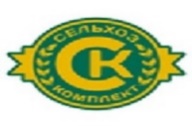 392028, г.Тамбов, ул.Авиационная, 153В т/8-964-135-78-25 Евгенийhttp://tambov.argselmash.ru	ИНН 6829154780, КПП 046577795р/с 40702810362160069763 в ПАО КБ "УБРИР" Г. ЕКАТЕРИНБУРГ                                                                                                                  к/с 30101810900000000795, БИК 046577795Техника завода Ozduman8-964-135-78-25 Евгений№НаименованиеНаименованиеНаименованиеКомплектацияКомплектацияКомплектацияКомплектацияЦена с НДСЦена с НДСЦена с НДСЦена с НДСЦена с НДСЦена с НДСЦена с НДСПропашные сеялки точного высеваПропашные сеялки точного высеваПропашные сеялки точного высеваПропашные сеялки точного высеваПропашные сеялки точного высеваПропашные сеялки точного высеваПропашные сеялки точного высеваПропашные сеялки точного высеваПропашные сеялки точного высеваПропашные сеялки точного высеваПропашные сеялки точного высеваПропашные сеялки точного высеваПропашные сеялки точного высеваПропашные сеялки точного высеваПропашные сеялки точного высева1.HVM-8 (анкерная/навесная)HVM-8 (анкерная/навесная)HVM-8 (анкерная/навесная)Маркерная система, мониторМаркерная система, мониторМаркерная система, мониторМаркерная система, монитор17 856 €17 856 €17 856 €17 856 €17 856 €17 856 €17 856 €2.HVM-8 (анкерная/навесная)HVM-8 (анкерная/навесная)HVM-8 (анкерная/навесная)Минеральные удобрения, анкерный сошник для внесения мин.удобренияй, маркерная сис-ма, мониторМинеральные удобрения, анкерный сошник для внесения мин.удобренияй, маркерная сис-ма, мониторМинеральные удобрения, анкерный сошник для внесения мин.удобренияй, маркерная сис-ма, мониторМинеральные удобрения, анкерный сошник для внесения мин.удобренияй, маркерная сис-ма, монитор19 286 €19 286 €19 286 €19 286 €19 286 €19 286 €19 286 €3.HVM-12 (анкерная/навесная)HVM-12 (анкерная/навесная)HVM-12 (анкерная/навесная)Маркерная система, мониторМаркерная система, мониторМаркерная система, мониторМаркерная система, монитор26 786 €26 786 €26 786 €26 786 €26 786 €26 786 €26 786 €4.HVM-12 (анкерная/навесная)HVM-12 (анкерная/навесная)HVM-12 (анкерная/навесная)Минеральные удобрения, анкерный сошник для внесения мин.удобренияй, маркерная сис-ма, мониторМинеральные удобрения, анкерный сошник для внесения мин.удобренияй, маркерная сис-ма, мониторМинеральные удобрения, анкерный сошник для внесения мин.удобренияй, маркерная сис-ма, мониторМинеральные удобрения, анкерный сошник для внесения мин.удобренияй, маркерная сис-ма, монитор28930 €28930 €28930 €28930 €28930 €28930 €28930 €5.HVMD-8 (дисковая/навесная)HVMD-8 (дисковая/навесная)HVMD-8 (дисковая/навесная)Маркерная система, мониторМаркерная система, мониторМаркерная система, мониторМаркерная система, монитор21 230 €21 230 €21 230 €21 230 €21 230 €21 230 €21 230 €6.HVMD-8 (дисковая/навесная)HVMD-8 (дисковая/навесная)HVMD-8 (дисковая/навесная)Минеральные удобрения, дисковый сошник для внесения мин.удобренияй, маркерная сис-ма, мониторМинеральные удобрения, дисковый сошник для внесения мин.удобренияй, маркерная сис-ма, мониторМинеральные удобрения, дисковый сошник для внесения мин.удобренияй, маркерная сис-ма, мониторМинеральные удобрения, дисковый сошник для внесения мин.удобренияй, маркерная сис-ма, монитор24 000 €24 000 €24 000 €24 000 €24 000 €24 000 €24 000 €7.HVMD-12 (дисковая/навесная)HVMD-12 (дисковая/навесная)HVMD-12 (дисковая/навесная)Маркерная система, мониторМаркерная система, мониторМаркерная система, мониторМаркерная система, монитор33 930 €33 930 €33 930 €33 930 €33 930 €33 930 €33 930 €8.HVMD-12 (дисковая/навесная)HVMD-12 (дисковая/навесная)HVMD-12 (дисковая/навесная)Минеральные удобрения, дисковый сошник для внесения мин.удобренияй, маркерная сис-ма, мониторМинеральные удобрения, дисковый сошник для внесения мин.удобренияй, маркерная сис-ма, мониторМинеральные удобрения, дисковый сошник для внесения мин.удобренияй, маркерная сис-ма, мониторМинеральные удобрения, дисковый сошник для внесения мин.удобренияй, маркерная сис-ма, монитор38 215 €38 215 €38 215 €38 215 €38 215 €38 215 €38 215 €9.HVMD-DEM8 (No-till)HVMD-DEM8 (No-till)HVMD-DEM8 (No-till)Минеральные удобрения, дисковый сошник для внесения мин.удобренияй, маркерная сис-ма, мониторМинеральные удобрения, дисковый сошник для внесения мин.удобренияй, маркерная сис-ма, мониторМинеральные удобрения, дисковый сошник для внесения мин.удобренияй, маркерная сис-ма, мониторМинеральные удобрения, дисковый сошник для внесения мин.удобренияй, маркерная сис-ма, монитор37 860 €37 860 €37 860 €37 860 €37 860 €37 860 €37 860 €10.HVMD-DEM12 (No-till)HVMD-DEM12 (No-till)HVMD-DEM12 (No-till)Минеральные удобрения, дисковый сошник для внесения мин.удобренияй, маркерная сис-ма, мониторМинеральные удобрения, дисковый сошник для внесения мин.удобренияй, маркерная сис-ма, мониторМинеральные удобрения, дисковый сошник для внесения мин.удобренияй, маркерная сис-ма, мониторМинеральные удобрения, дисковый сошник для внесения мин.удобренияй, маркерная сис-ма, монитор42 860 €42 860 €42 860 €42 860 €42 860 €42 860 €42 860 €11.HVMD-TW4 (Twin Row)HVMD-TW4 (Twin Row)HVMD-TW4 (Twin Row)Маркерная система, мониторМаркерная система, мониторМаркерная система, мониторМаркерная система, монитор16 486 €16 486 €16 486 €16 486 €16 486 €16 486 €16 486 €12.HVMD-TW4 (Twin Row)HVMD-TW4 (Twin Row)HVMD-TW4 (Twin Row)Минеральные удобрения, дисковый сошник для внесения мин.удобренияй, маркерная сис-ма, мониторМинеральные удобрения, дисковый сошник для внесения мин.удобренияй, маркерная сис-ма, мониторМинеральные удобрения, дисковый сошник для внесения мин.удобренияй, маркерная сис-ма, мониторМинеральные удобрения, дисковый сошник для внесения мин.удобренияй, маркерная сис-ма, монитор20 578 €20 578 €20 578 €20 578 €20 578 €20 578 €20 578 €13.HVMD-TW6 (Twin Row)HVMD-TW6 (Twin Row)HVMD-TW6 (Twin Row)Маркерная система, мониторМаркерная система, мониторМаркерная система, мониторМаркерная система, монитор26 012 €26 012 €26 012 €26 012 €26 012 €26 012 €26 012 €14.HVMD-TW6 (Twin Row)HVMD-TW6 (Twin Row)HVMD-TW6 (Twin Row)Минеральные удобрения, дисковый сошник для внесения мин.удобренияй, маркерная сис-ма, мониторМинеральные удобрения, дисковый сошник для внесения мин.удобренияй, маркерная сис-ма, мониторМинеральные удобрения, дисковый сошник для внесения мин.удобренияй, маркерная сис-ма, мониторМинеральные удобрения, дисковый сошник для внесения мин.удобренияй, маркерная сис-ма, монитор30 273 €30 273 €30 273 €30 273 €30 273 €30 273 €30 273 €15.HVMD-TW8 (Twin Row)HVMD-TW8 (Twin Row)HVMD-TW8 (Twin Row)Маркерная система, мониторМаркерная система, мониторМаркерная система, мониторМаркерная система, монитор32 722 €32 722 €32 722 €32 722 €32 722 €32 722 €32 722 €16.HVMD-TW8 (Twin Row)HVMD-TW8 (Twin Row)HVMD-TW8 (Twin Row)Минеральные удобрения, дисковый сошник для внесения мин.удобренияй, маркерная сис-ма, мониторМинеральные удобрения, дисковый сошник для внесения мин.удобренияй, маркерная сис-ма, мониторМинеральные удобрения, дисковый сошник для внесения мин.удобренияй, маркерная сис-ма, мониторМинеральные удобрения, дисковый сошник для внесения мин.удобренияй, маркерная сис-ма, монитор37 000 €37 000 €37 000 €37 000 €37 000 €37 000 €37 000 €Дополнительные опцииДополнительные опцииДополнительные опцииДополнительные опцииДополнительные опцииДополнительные опцииДополнительные опцииДополнительные опцииДополнительные опцииДополнительные опцииДополнительные опцииДополнительные опцииДополнительные опцииДополнительные опцииПрицепное устройствоПрицепное устройствоПрицепное устройство1 ед.1 ед.1 ед.1 ед.2 625 €2 625 €2 625 €2 625 €2 625 €2 625 €2 625 €Транспортное устройствоТранспортное устройствоТранспортное устройство1 ед.1 ед.1 ед.1 ед.2 540 €2 540 €2 540 €2 540 €2 540 €2 540 €2 540 €ТурбодискТурбодискТурбодиск1 шт.1 шт.1 шт.1 шт.113 €113 €113 €113 €113 €113 €113 €Ежи для пожнивных остатковЕжи для пожнивных остатковЕжи для пожнивных остатков1 шт.1 шт.1 шт.1 шт.310 €310 €310 €310 €310 €310 €310 €Дожимное устройствоДожимное устройствоДожимное устройство1 шт.1 шт.1 шт.1 шт.130 €130 €130 €130 €130 €130 €130 €Вертикальная фреза MDRВертикальная фреза MDRВертикальная фреза MDRВертикальная фреза MDRВертикальная фреза MDRВертикальная фреза MDRВертикальная фреза MDRВертикальная фреза MDRВертикальная фреза MDRВертикальная фреза MDRВертикальная фреза MDRВертикальная фреза MDRВертикальная фреза MDRВертикальная фреза MDRВертикальная фреза MDRMDR 2000MDR 2000MDR 200010 200 €10 200 €10 200 €10 200 €10 200 €10 200 €10 200 €MDR 2500MDR 2500MDR 250011 470 €11 470 €11 470 €11 470 €11 470 €11 470 €11 470 €MDR 3000MDR 3000MDR 300012 752 €12 752 €12 752 €12 752 €12 752 €12 752 €12 752 €MDR 3500MDR 3500MDR 350014 187 €14 187 €14 187 €14 187 €14 187 €14 187 €14 187 €MDR 4000MDR 4000MDR 400017 400 €17 400 €17 400 €17 400 €17 400 €17 400 €17 400 €MDR 6000MDR 6000MDR 600036 000 €36 000 €36 000 €36 000 €36 000 €36 000 €36 000 €Культиватор планировщик COMPACTOR VIBCOM (Навесной)Транспортное устройство 3 588 €Культиватор планировщик COMPACTOR VIBCOM (Навесной)Транспортное устройство 3 588 €Культиватор планировщик COMPACTOR VIBCOM (Навесной)Транспортное устройство 3 588 €Культиватор планировщик COMPACTOR VIBCOM (Навесной)Транспортное устройство 3 588 €Культиватор планировщик COMPACTOR VIBCOM (Навесной)Транспортное устройство 3 588 €Культиватор планировщик COMPACTOR VIBCOM (Навесной)Транспортное устройство 3 588 €Культиватор планировщик COMPACTOR VIBCOM (Навесной)Транспортное устройство 3 588 €Культиватор планировщик COMPACTOR VIBCOM (Навесной)Транспортное устройство 3 588 €Культиватор планировщик COMPACTOR VIBCOM (Навесной)Транспортное устройство 3 588 €Культиватор планировщик COMPACTOR VIBCOM (Навесной)Транспортное устройство 3 588 €Культиватор планировщик COMPACTOR VIBCOM (Навесной)Транспортное устройство 3 588 €Культиватор планировщик COMPACTOR VIBCOM (Навесной)Транспортное устройство 3 588 €Культиватор планировщик COMPACTOR VIBCOM (Навесной)Транспортное устройство 3 588 €Культиватор планировщик COMPACTOR VIBCOM (Навесной)Транспортное устройство 3 588 €Культиватор планировщик COMPACTOR VIBCOM (Навесной)Транспортное устройство 3 588 €VIBCOM 2500 S-образная стойка,250 мм стрельчатая лапаVIBCOM 2500 S-образная стойка,250 мм стрельчатая лапаVIBCOM 2500 S-образная стойка,250 мм стрельчатая лапаДвойной каток CrossKillДвойной каток CrossKillДвойной каток CrossKillДвойной каток CrossKill10 413 €10 413 €10 413 €10 413 €10 413 €10 413 €10 413 €VIBCOM 3000  S-образная стойка,250 мм стрельчатая лапаVIBCOM 3000  S-образная стойка,250 мм стрельчатая лапаVIBCOM 3000  S-образная стойка,250 мм стрельчатая лапаДвойной каток CrossKillДвойной каток CrossKillДвойной каток CrossKillДвойной каток CrossKill12 057 €12 057 €12 057 €12 057 €12 057 €12 057 €12 057 €VIBCOM 3500  S-образная стойка,250 мм стрельчатая лапаVIBCOM 3500  S-образная стойка,250 мм стрельчатая лапаVIBCOM 3500  S-образная стойка,250 мм стрельчатая лапаДвойной каток CrossKillДвойной каток CrossKillДвойной каток CrossKillДвойной каток CrossKill14 752 €14 752 €14 752 €14 752 €14 752 €14 752 €14 752 €VIBCOM 4000  S-образная стойка,250 мм стрельчатая лапаVIBCOM 4000  S-образная стойка,250 мм стрельчатая лапаVIBCOM 4000  S-образная стойка,250 мм стрельчатая лапаДвойной каток CrossKillДвойной каток CrossKillДвойной каток CrossKillДвойной каток CrossKill16 000 €16 000 €16 000 €16 000 €16 000 €16 000 €16 000 €VIBCOM  4500 S-образная стойка,250 мм стрельчатая лапаVIBCOM  4500 S-образная стойка,250 мм стрельчатая лапаVIBCOM  4500 S-образная стойка,250 мм стрельчатая лапаДвойной каток CrossKillДвойной каток CrossKillДвойной каток CrossKillДвойной каток CrossKill17 282 €17 282 €17 282 €17 282 €17 282 €17 282 €17 282 €VIBCOM  5000 S-образная стойка,250 мм стрельчатая лапаVIBCOM  5000 S-образная стойка,250 мм стрельчатая лапаVIBCOM  5000 S-образная стойка,250 мм стрельчатая лапаДвойной каток CrossKillДвойной каток CrossKillДвойной каток CrossKillДвойной каток CrossKill18 529 €18 529 €18 529 €18 529 €18 529 €18 529 €18 529 €VIBCOM  5500  S-образная стойка,250 мм стрельчатая лапаVIBCOM  5500  S-образная стойка,250 мм стрельчатая лапаVIBCOM  5500  S-образная стойка,250 мм стрельчатая лапаДвойной каток CrossKillДвойной каток CrossKillДвойной каток CrossKillДвойной каток CrossKill20 568 €20 568 €20 568 €20 568 €20 568 €20 568 €20 568 €VIBCOM 6000  S-образная стойка,250 мм стрельчатая лапаVIBCOM 6000  S-образная стойка,250 мм стрельчатая лапаVIBCOM 6000  S-образная стойка,250 мм стрельчатая лапаДвойной каток CrossKillДвойной каток CrossKillДвойной каток CrossKillДвойной каток CrossKill21 854 €21 854 €21 854 €21 854 €21 854 €21 854 €21 854 €Культиватор планировщик COMPACTOR VIBCOM 8000Культиватор планировщик COMPACTOR VIBCOM 8000Культиватор планировщик COMPACTOR VIBCOM 8000Культиватор планировщик COMPACTOR VIBCOM 8000Культиватор планировщик COMPACTOR VIBCOM 8000Культиватор планировщик COMPACTOR VIBCOM 8000Культиватор планировщик COMPACTOR VIBCOM 8000Культиватор планировщик COMPACTOR VIBCOM 8000Культиватор планировщик COMPACTOR VIBCOM 8000Культиватор планировщик COMPACTOR VIBCOM 8000Культиватор планировщик COMPACTOR VIBCOM 8000Культиватор планировщик COMPACTOR VIBCOM 8000Культиватор планировщик COMPACTOR VIBCOM 8000Культиватор планировщик COMPACTOR VIBCOM 8000Культиватор планировщик COMPACTOR VIBCOM 8000VIBCOM 8000  S-образная стойка,250 мм стрельчатая лапаVIBCOM 8000  S-образная стойка,250 мм стрельчатая лапаVIBCOM 8000  S-образная стойка,250 мм стрельчатая лапаДвойной каток CrossKillТранспортное устройствоДвойной каток CrossKillТранспортное устройствоДвойной каток CrossKillТранспортное устройствоДвойной каток CrossKillТранспортное устройство37 860 €37 860 €37 860 €37 860 €37 860 €37 860 €37 860 €Глубокорыхлитель IBPГлубокорыхлитель IBPГлубокорыхлитель IBPГлубокорыхлитель IBPГлубокорыхлитель IBPГлубокорыхлитель IBPГлубокорыхлитель IBPГлубокорыхлитель IBPГлубокорыхлитель IBPГлубокорыхлитель IBPГлубокорыхлитель IBPГлубокорыхлитель IBPГлубокорыхлитель IBPГлубокорыхлитель IBPГлубокорыхлитель IBPIBP-5IBP-5IBP-5срезной болтсрезной болтсрезной болтсрезной болт10 000 €10 000 €10 000 €10 000 €10 000 €10 000 €10 000 €IBP-5IBP-5IBP-5гидрозащитагидрозащитагидрозащитагидрозащита18 537 €18 537 €18 537 €18 537 €18 537 €18 537 €18 537 €IBP-7IBP-7IBP-7срезной болтсрезной болтсрезной болтсрезной болт12 319 €12 319 €12 319 €12 319 €12 319 €12 319 €12 319 €IBP-7IBP-7IBP-7гидрозащитагидрозащитагидрозащитагидрозащита23 082 €23 082 €23 082 €23 082 €23 082 €23 082 €23 082 €IBP-9IBP-9IBP-9срезной болтсрезной болтсрезной болтсрезной болт17 123 €17 123 €17 123 €17 123 €17 123 €17 123 €17 123 €IBP-9IBP-9IBP-9гидрозащитагидрозащитагидрозащитагидрозащита27 634 €27 634 €27 634 €27 634 €27 634 €27 634 €27 634 €Глубокорыхлитель DPTГлубокорыхлитель DPTГлубокорыхлитель DPTГлубокорыхлитель DPTГлубокорыхлитель DPTГлубокорыхлитель DPTГлубокорыхлитель DPTГлубокорыхлитель DPTГлубокорыхлитель DPTГлубокорыхлитель DPTГлубокорыхлитель DPTГлубокорыхлитель DPTГлубокорыхлитель DPTГлубокорыхлитель DPTDPT-2DPT-2Без каткаБез каткаБез каткаБез каткаБез катка3 450 €3 450 €3 450 €3 450 €3 450 €3 450 €3 450 €DPT-4DPT-4Без каткаБез каткаБез каткаБез каткаБез катка4 357 €4 357 €4 357 €4 357 €4 357 €4 357 €4 357 €DPT-4DPT-4С каткомС каткомС каткомС каткомС катком7 179 €7 179 €7 179 €7 179 €7 179 €7 179 €7 179 €DPT-6DPT-6Без каткаБез каткаБез каткаБез каткаБез катка7 108 €7 108 €7 108 €7 108 €7 108 €7 108 €7 108 €DPT-6DPT-6С каткомС каткомС каткомС каткомС катком10 495 €10 495 €10 495 €10 495 €10 495 €10 495 €10 495 €DPT-8DPT-8Без каткаБез каткаБез каткаБез каткаБез катка10 120 €10 120 €10 120 €10 120 €10 120 €10 120 €10 120 €DPT-8DPT-8С каткомС каткомС каткомС каткомС катком14 438 €14 438 €14 438 €14 438 €14 438 €14 438 €14 438 €DPT-10DPT-10Без каткаБез каткаБез каткаБез каткаБез катка13 128 €13 128 €13 128 €13 128 €13 128 €13 128 €13 128 €DPT-10DPT-10С каткомС каткомС каткомС каткомС катком18 378 €18 378 €18 378 €18 378 €18 378 €18 378 €18 378 €ЗЕРНОВЫЕ СЕЯЛКИЗЕРНОВЫЕ СЕЯЛКИЗЕРНОВЫЕ СЕЯЛКИЗЕРНОВЫЕ СЕЯЛКИЗЕРНОВЫЕ СЕЯЛКИЗЕРНОВЫЕ СЕЯЛКИЗЕРНОВЫЕ СЕЯЛКИЗЕРНОВЫЕ СЕЯЛКИЗЕРНОВЫЕ СЕЯЛКИЗЕРНОВЫЕ СЕЯЛКИЗЕРНОВЫЕ СЕЯЛКИЗЕРНОВЫЕ СЕЯЛКИЗЕРНОВЫЕ СЕЯЛКИЗЕРНОВЫЕ СЕЯЛКИЗЕРНОВЫЕ СЕЯЛКИUHBM-33 (4,0 м) НавеснаяUHBM-33 (4,0 м) НавеснаяUHBM-33 (4,0 м) Навеснаямеждурядье 12,5 сммеждурядье 12,5 сммеждурядье 12,5 сммеждурядье 12,5 см19 286 €.19 286 €.19 286 €.19 286 €.19 286 €.19 286 €.19 286 €.Универсальный носитель для Зерновых и Пропашных СеялокУниверсальный носитель для Зерновых и Пропашных СеялокУниверсальный носитель для Зерновых и Пропашных СеялокМожно использовать с носителем:2 пропашные 8 рядные3 зерновые 4 метровые Можно использовать с носителем:2 пропашные 8 рядные3 зерновые 4 метровые Можно использовать с носителем:2 пропашные 8 рядные3 зерновые 4 метровые Можно использовать с носителем:2 пропашные 8 рядные3 зерновые 4 метровые 37 860 €37 860 €37 860 €37 860 €37 860 €37 860 €37 860 €Дисковая борона SD2D(Навесные)Дисковая борона SD2D(Навесные)Дисковая борона SD2D(Навесные)Дисковая борона SD2D(Навесные)Дисковая борона SD2D(Навесные)Дисковая борона SD2D(Навесные)Дисковая борона SD2D(Навесные)Дисковая борона SD2D(Навесные)Дисковая борона SD2D(Навесные)Дисковая борона SD2D(Навесные)Дисковая борона SD2D(Навесные)Дисковая борона SD2D(Навесные)Дисковая борона SD2D(Навесные)Дисковая борона SD2D(Навесные)Дисковая борона SD2D(Навесные)SD2D 16SD2D 16SD2D 16Диск d-510, каток d-560Диск d-510, каток d-560Диск d-510, каток d-560Диск d-510, каток d-5605 897 €5 897 €5 897 €5 897 €5 897 €5 897 €5 897 €SD2D 20SD2D 20SD2D 20Диск d-510, каток d-560Диск d-510, каток d-560Диск d-510, каток d-560Диск d-510, каток d-5606 630 €6 630 €6 630 €6 630 €6 630 €6 630 €6 630 €SD2D 24 SD2D 24 SD2D 24 Диск d-510, каток d-560Диск d-510, каток d-560Диск d-510, каток d-560Диск d-510, каток d-5607 361 €7 361 €7 361 €7 361 €7 361 €7 361 €7 361 €SD2D 28SD2D 28SD2D 28Диск d-510, каток d-560Диск d-510, каток d-560Диск d-510, каток d-560Диск d-510, каток d-5608 709 €8 709 €8 709 €8 709 €8 709 €8 709 €8 709 €SD2D 32SD2D 32SD2D 32Диск d-510, каток d-560Диск d-510, каток d-560Диск d-510, каток d-560Диск d-510, каток d-5609 441 €9 441 €9 441 €9 441 €9 441 €9 441 €9 441 €Дисковая борона SD2D(Прицепные)Дисковая борона SD2D(Прицепные)Дисковая борона SD2D(Прицепные)Дисковая борона SD2D(Прицепные)Дисковая борона SD2D(Прицепные)Дисковая борона SD2D(Прицепные)Дисковая борона SD2D(Прицепные)Дисковая борона SD2D(Прицепные)Дисковая борона SD2D(Прицепные)Дисковая борона SD2D(Прицепные)Дисковая борона SD2D(Прицепные)Дисковая борона SD2D(Прицепные)Дисковая борона SD2D(Прицепные)Дисковая борона SD2D(Прицепные)Дисковая борона SD2D(Прицепные)SD2D 44SD2D 44SD2D 44Диск d-510, каток d-560Диск d-510, каток d-560Диск d-510, каток d-560Диск d-510, каток d-56024 410 €24 410 €24 410 €24 410 €24 410 €24 410 €24 410 €SD2D 48SD2D 48SD2D 48Диск d-510, каток d-560Диск d-510, каток d-560Диск d-510, каток d-560Диск d-510, каток d-56025 241 €25 241 €25 241 €25 241 €25 241 €25 241 €25 241 €ГлубокорыхлительÇELL ÇZL-MГлубокорыхлительÇELL ÇZL-MГлубокорыхлительÇELL ÇZL-MГлубокорыхлительÇELL ÇZL-MГлубокорыхлительÇELL ÇZL-MГлубокорыхлительÇELL ÇZL-MГлубокорыхлительÇELL ÇZL-MГлубокорыхлительÇELL ÇZL-MГлубокорыхлительÇELL ÇZL-MГлубокорыхлительÇELL ÇZL-MГлубокорыхлительÇELL ÇZL-MГлубокорыхлительÇELL ÇZL-MГлубокорыхлительÇELL ÇZL-MГлубокорыхлительÇELL ÇZL-MCZL 5CZL 5CZL 5Кол-во лап 5 шт, Ширина захвата 1,28 мКол-во лап 5 шт, Ширина захвата 1,28 мКол-во лап 5 шт, Ширина захвата 1,28 мКол-во лап 5 шт, Ширина захвата 1,28 м2 930 €2 930 €2 930 €2 930 €2 930 €2 930 €2 930 €CZL 7CZL 7CZL 7Кол-во лап 7 шт,  Ширина захвата 1,91мКол-во лап 7 шт,  Ширина захвата 1,91мКол-во лап 7 шт,  Ширина захвата 1,91мКол-во лап 7 шт,  Ширина захвата 1,91м4 100 €4 100 €4 100 €4 100 €4 100 €4 100 €4 100 €CZL 9CZL 9CZL 9Кол-во лап 9 шт,Ширина захвата 2,35мКол-во лап 9 шт,Ширина захвата 2,35мКол-во лап 9 шт,Ширина захвата 2,35мКол-во лап 9 шт,Ширина захвата 2,35м5 272 €5 272 €5 272 €5 272 €5 272 €5 272 €5 272 €CZL 11CZL 11CZL 11Кол-во лап 11 шт,Ширина захвата 2,89мКол-во лап 11 шт,Ширина захвата 2,89мКол-во лап 11 шт,Ширина захвата 2,89мКол-во лап 11 шт,Ширина захвата 2,89м6 430 €6 430 €6 430 €6 430 €6 430 €6 430 €6 430 €CZL 13CZL 13CZL 13Кол-во лап 13 шт,Ширина захвата 3,41мКол-во лап 13 шт,Ширина захвата 3,41мКол-во лап 13 шт,Ширина захвата 3,41мКол-во лап 13 шт,Ширина захвата 3,41м7 615 €7 615 €7 615 €7 615 €7 615 €7 615 €7 615 €CZL 15CZL 15CZL 15Кол-во лап 15 шт,Ширина захвата 3,91мКол-во лап 15 шт,Ширина захвата 3,91мКол-во лап 15 шт,Ширина захвата 3,91мКол-во лап 15 шт,Ширина захвата 3,91м8 786 €8 786 €8 786 €8 786 €8 786 €8 786 €8 786 €CZL 17CZL 17CZL 17Кол-во лап 17 шт,Ширина захвата 4,41мКол-во лап 17 шт,Ширина захвата 4,41мКол-во лап 17 шт,Ширина захвата 4,41мКол-во лап 17 шт,Ширина захвата 4,41м9 960 €9 960 €9 960 €9 960 €9 960 €9 960 €9 960 €Дисковый плугДисковый плугДисковый плугДисковый плугДисковый плугДисковый плугДисковый плугДисковый плугДисковый плугДисковый плугДисковый плугДисковый плугДисковый плугДисковый плуг3 корпуса3 корпуса3 корпусаДиск d-660ммДиск d-660ммДиск d-660ммДиск d-660мм3 048 €3 048 €3 048 €3 048 €3 048 €3 048 €3 048 €4 корпуса4 корпуса4 корпусаДиск d-660ммДиск d-660ммДиск d-660ммДиск d-660мм3 652 €3 652 €3 652 €3 652 €3 652 €3 652 €3 652 €5 корпусов5 корпусов5 корпусовДиск d-660ммДиск d-660ммДиск d-660ммДиск d-660мм4 284 €4 284 €4 284 €4 284 €4 284 €4 284 €4 284 €6 корпусов6 корпусов6 корпусовДиск d-660ммДиск d-660ммДиск d-660ммДиск d-660мм4 988 €4 988 €4 988 €4 988 €4 988 €4 988 €4 988 €Оборотные плуги Aktaslar ACDP(Полунавесной с системой On-Land)Оборотные плуги Aktaslar ACDP(Полунавесной с системой On-Land)Оборотные плуги Aktaslar ACDP(Полунавесной с системой On-Land)Оборотные плуги Aktaslar ACDP(Полунавесной с системой On-Land)Оборотные плуги Aktaslar ACDP(Полунавесной с системой On-Land)Оборотные плуги Aktaslar ACDP(Полунавесной с системой On-Land)Оборотные плуги Aktaslar ACDP(Полунавесной с системой On-Land)Оборотные плуги Aktaslar ACDP(Полунавесной с системой On-Land)Оборотные плуги Aktaslar ACDP(Полунавесной с системой On-Land)Оборотные плуги Aktaslar ACDP(Полунавесной с системой On-Land)Оборотные плуги Aktaslar ACDP(Полунавесной с системой On-Land)Оборотные плуги Aktaslar ACDP(Полунавесной с системой On-Land)Оборотные плуги Aktaslar ACDP(Полунавесной с системой On-Land)Оборотные плуги Aktaslar ACDP(Полунавесной с системой On-Land)Оборотные плуги Aktaslar ACDP(Полунавесной с системой On-Land)6 корпусов6 корпусов6 корпусовРастояние между стойками 35 смСечение рамы 160Растояние между стойками 35 смСечение рамы 160Растояние между стойками 35 смСечение рамы 160Растояние между стойками 35 смСечение рамы 16032 886€32 886€32 886€32 886€32 886€32 886€32 886€6 корпусов6 корпусов6 корпусовРастояние между стойками 40 смСечение рамы 160Растояние между стойками 40 смСечение рамы 160Растояние между стойками 40 смСечение рамы 160Растояние между стойками 40 смСечение рамы 16034 050€34 050€34 050€34 050€34 050€34 050€34 050€7 корпусов7 корпусов7 корпусовРастояние между стойками 35 смСечение рамы 160Растояние между стойками 35 смСечение рамы 160Растояние между стойками 35 смСечение рамы 160Растояние между стойками 35 смСечение рамы 16034 963€34 963€34 963€34 963€34 963€34 963€34 963€7 корпусов7 корпусов7 корпусовРастояние между стойками 40 смСечение рамы 160Растояние между стойками 40 смСечение рамы 160Растояние между стойками 40 смСечение рамы 160Растояние между стойками 40 смСечение рамы 16035718€35718€35718€35718€35718€35718€35718€8 корпусов8 корпусов8 корпусовРастояние между стойками 35 смСечение рамы 160Растояние между стойками 35 смСечение рамы 160Растояние между стойками 35 смСечение рамы 160Растояние между стойками 35 смСечение рамы 16037418€37418€37418€37418€37418€37418€37418€8 корпусов8 корпусов8 корпусовРастояние между стойками 40 смСечение рамы 160Растояние между стойками 40 смСечение рамы 160Растояние между стойками 40 смСечение рамы 160Растояние между стойками 40 смСечение рамы 16038 176€38 176€38 176€38 176€38 176€38 176€38 176€7 корпусов7 корпусов7 корпусовРастояние между стойками 40 смСечение рамы 180Растояние между стойками 40 смСечение рамы 180Растояние между стойками 40 смСечение рамы 180Растояние между стойками 40 смСечение рамы 18039 990€39 990€39 990€39 990€39 990€39 990€39 990€8 корпусов8 корпусов8 корпусовРастояние между стойками 40 смСечение рамы 180Растояние между стойками 40 смСечение рамы 180Растояние между стойками 40 смСечение рамы 180Растояние между стойками 40 смСечение рамы 18042 778€42 778€42 778€42 778€42 778€42 778€42 778€9 корпусов9 корпусов9 корпусовРастояние между стойками 40 смСечение рамы 180Растояние между стойками 40 смСечение рамы 180Растояние между стойками 40 смСечение рамы 180Растояние между стойками 40 смСечение рамы 18045 736€45 736€45 736€45 736€45 736€45 736€45 736€Оборотный плуг ADPОборотный плуг ADPОборотный плуг ADPОборотный плуг ADPОборотный плуг ADPОборотный плуг ADPОборотный плуг ADPОборотный плуг ADPОборотный плуг ADPОборотный плуг ADPОборотный плуг ADPОборотный плуг ADPОборотный плуг ADPОборотный плуг ADP3 корпуса3 корпуса3 корпусаРастояние между стойками 35 смРама 120/120Растояние между стойками 35 смРама 120/120Растояние между стойками 35 смРама 120/120Растояние между стойками 35 смРама 120/120Растояние между стойками 35 смРама 120/1208 925€8 925€8 925€8 925€8 925€8 925€3 корпуса3 корпуса3 корпусаРастояние между стойками 40 смРама 120/120Растояние между стойками 40 смРама 120/120Растояние между стойками 40 смРама 120/120Растояние между стойками 40 смРама 120/120Растояние между стойками 40 смРама 120/1209 466€9 466€9 466€9 466€9 466€9 466€3 корпуса3 корпуса3 корпусаРастояние между стойками 45 смРама 120/120Растояние между стойками 45 смРама 120/120Растояние между стойками 45 смРама 120/120Растояние между стойками 45 смРама 120/120Растояние между стойками 45 смРама 120/1209 476€9 476€9 476€9 476€9 476€9 476€4 корпуса4 корпуса4 корпусаРастояние между стойками 30 смРама 120/120Растояние между стойками 30 смРама 120/120Растояние между стойками 30 смРама 120/120Растояние между стойками 30 смРама 120/120Растояние между стойками 30 смРама 120/12010 630€10 630€10 630€10 630€10 630€10 630€4 корпуса4 корпуса4 корпусаРастояние между стойками 35 смРама 120/120Растояние между стойками 35 смРама 120/120Растояние между стойками 35 смРама 120/120Растояние между стойками 35 смРама 120/120Растояние между стойками 35 смРама 120/12011 102€11 102€11 102€11 102€11 102€11 102€4 корпуса4 корпуса4 корпусаРастояние между стойками 40 смРама 120/120Растояние между стойками 40 смРама 120/120Растояние между стойками 40 смРама 120/120Растояние между стойками 40 смРама 120/120Растояние между стойками 40 смРама 120/12011 508€11 508€11 508€11 508€11 508€11 508€5 корпусов5 корпусов5 корпусовРастояние между стойками 30 смРама 120/120Растояние между стойками 30 смРама 120/120Растояние между стойками 30 смРама 120/120Растояние между стойками 30 смРама 120/120Растояние между стойками 30 смРама 120/12013 836€13 836€13 836€13 836€13 836€13 836€5 корпусов5 корпусов5 корпусовРастояние между стойками 35 смРама 120/120Растояние между стойками 35 смРама 120/120Растояние между стойками 35 смРама 120/120Растояние между стойками 35 смРама 120/120Растояние между стойками 35 смРама 120/12014 280€14 280€14 280€14 280€14 280€14 280€3 корпуса3 корпуса3 корпусаРастояние между стойками 40 смРама 140/140Растояние между стойками 40 смРама 140/140Растояние между стойками 40 смРама 140/140Растояние между стойками 40 смРама 140/140Растояние между стойками 40 смРама 140/1409 582€9 582€9 582€9 582€9 582€9 582€3 корпуса3 корпуса3 корпусаРастояние между стойками 45 смРама 140/140Растояние между стойками 45 смРама 140/140Растояние между стойками 45 смРама 140/140Растояние между стойками 45 смРама 140/140Растояние между стойками 45 смРама 140/1409 824€9 824€9 824€9 824€9 824€9 824€4 корпуса4 корпуса4 корпусаРастояние между стойками 40 смРама 140/140Растояние между стойками 40 смРама 140/140Растояние между стойками 40 смРама 140/140Растояние между стойками 40 смРама 140/140Растояние между стойками 40 смРама 140/14011 773€11 773€11 773€11 773€11 773€11 773€4 корпуса4 корпуса4 корпусаРастояние между стойками 45 смРама 140/140Растояние между стойками 45 смРама 140/140Растояние между стойками 45 смРама 140/140Растояние между стойками 45 смРама 140/140Растояние между стойками 45 смРама 140/14013 305€13 305€13 305€13 305€13 305€13 305€5 корпусов5 корпусов5 корпусовРастояние между стойками 40 смРама 140/140Растояние между стойками 40 смРама 140/140Растояние между стойками 40 смРама 140/140Растояние между стойками 40 смРама 140/140Растояние между стойками 40 смРама 140/14015 830€15 830€15 830€15 830€15 830€15 830€5 корпусов5 корпусов5 корпусовРастояние между стойками 45 смРама 140/140Растояние между стойками 45 смРама 140/140Растояние между стойками 45 смРама 140/140Растояние между стойками 45 смРама 140/140Растояние между стойками 45 смРама 140/14016 375€16 375€16 375€16 375€16 375€16 375€6 корпусов6 корпусов6 корпусовРастояние между стойками 40 смРама 140/140Растояние между стойками 40 смРама 140/140Растояние между стойками 40 смРама 140/140Растояние между стойками 40 смРама 140/140Растояние между стойками 40 смРама 140/14019 082€19 082€19 082€19 082€19 082€19 082€6 корпусов6 корпусов6 корпусовРастояние между стойками 45 смРама 140/140Растояние между стойками 45 смРама 140/140Растояние между стойками 45 смРама 140/140Растояние между стойками 45 смРама 140/140Растояние между стойками 45 смРама 140/14019 574€19 574€19 574€19 574€19 574€19 574€Навесной профильный плуг ASPPНавесной профильный плуг ASPPНавесной профильный плуг ASPPНавесной профильный плуг ASPPНавесной профильный плуг ASPPНавесной профильный плуг ASPPНавесной профильный плуг ASPPНавесной профильный плуг ASPPНавесной профильный плуг ASPPНавесной профильный плуг ASPPНавесной профильный плуг ASPPНавесной профильный плуг ASPPНавесной профильный плуг ASPPНавесной профильный плуг ASPPНавесной профильный плуг ASPP3 корпуса3 корпуса3 корпусаРастояние между стойками 30 смРама 120/120Растояние между стойками 30 смРама 120/120Растояние между стойками 30 смРама 120/120Растояние между стойками 30 смРама 120/120Растояние между стойками 30 смРама 120/1203 623€3 623€3 623€3 623€3 623€3 623€3 корпуса3 корпуса3 корпусаРастояние между стойками 35 смРама 120/120Растояние между стойками 35 смРама 120/120Растояние между стойками 35 смРама 120/120Растояние между стойками 35 смРама 120/120Растояние между стойками 35 смРама 120/1203 921€3 921€3 921€3 921€3 921€3 921€3 корпуса3 корпуса3 корпусаРастояние между стойками 40 смРама 120/120Растояние между стойками 40 смРама 120/120Растояние между стойками 40 смРама 120/120Растояние между стойками 40 смРама 120/120Растояние между стойками 40 смРама 120/1204 368€4 368€4 368€4 368€4 368€4 368€4 корпуса4 корпуса4 корпусаРастояние между стойками 30 смРама 120/120Растояние между стойками 30 смРама 120/120Растояние между стойками 30 смРама 120/120Растояние между стойками 30 смРама 120/120Растояние между стойками 30 смРама 120/1204 735€4 735€4 735€4 735€4 735€4 735€4 корпуса4 корпуса4 корпусаРастояние между стойками 35 смРама 120/120Растояние между стойками 35 смРама 120/120Растояние между стойками 35 смРама 120/120Растояние между стойками 35 смРама 120/120Растояние между стойками 35 смРама 120/1204 815€4 815€4 815€4 815€4 815€4 815€4 корпуса4 корпуса4 корпусаРастояние между стойками 40 смРама 120/120Растояние между стойками 40 смРама 120/120Растояние между стойками 40 смРама 120/120Растояние между стойками 40 смРама 120/120Растояние между стойками 40 смРама 120/1205 217€5 217€5 217€5 217€5 217€5 217€5 корпусов5 корпусов5 корпусовРастояние между стойками 30 смРама 120/120Растояние между стойками 30 смРама 120/120Растояние между стойками 30 смРама 120/120Растояние между стойками 30 смРама 120/120Растояние между стойками 30 смРама 120/1205 583€5 583€5 583€5 583€5 583€5 583€5 корпусов5 корпусов5 корпусовРастояние между стойками 35 смРама 120/120Растояние между стойками 35 смРама 120/120Растояние между стойками 35 смРама 120/120Растояние между стойками 35 смРама 120/120Растояние между стойками 35 смРама 120/1205 664€5 664€5 664€5 664€5 664€5 664€5 корпусов5 корпусов5 корпусовРастояние между стойками 40 смРама 120/120Растояние между стойками 40 смРама 120/120Растояние между стойками 40 смРама 120/120Растояние между стойками 40 смРама 120/120Растояние между стойками 40 смРама 120/1206 214€6 214€6 214€6 214€6 214€6 214€5 корпусов5 корпусов5 корпусовРастояние между стойками 40 смРама 140/140Растояние между стойками 40 смРама 140/140Растояние между стойками 40 смРама 140/140Растояние между стойками 40 смРама 140/140Растояние между стойками 40 смРама 140/1407 257€7 257€7 257€7 257€7 257€7 257€6 корпусов6 корпусов6 корпусовРастояние между стойками 35 смРама 140/140Растояние между стойками 35 смРама 140/140Растояние между стойками 35 смРама 140/140Растояние между стойками 35 смРама 140/140Растояние между стойками 35 смРама 140/1407 590€7 590€7 590€7 590€7 590€7 590€6 корпусов6 корпусов6 корпусовРастояние между стойками 40 смРама 140/140Растояние между стойками 40 смРама 140/140Растояние между стойками 40 смРама 140/140Растояние между стойками 40 смРама 140/140Растояние между стойками 40 смРама 140/1408 140€8 140€8 140€8 140€8 140€8 140€Эксцентрический Плуг ASPЭксцентрический Плуг ASPЭксцентрический Плуг ASPЭксцентрический Плуг ASPЭксцентрический Плуг ASPЭксцентрический Плуг ASPЭксцентрический Плуг ASPЭксцентрический Плуг ASPЭксцентрический Плуг ASPЭксцентрический Плуг ASPЭксцентрический Плуг ASPЭксцентрический Плуг ASPЭксцентрический Плуг ASPЭксцентрический Плуг ASP3 корпуса3 корпуса3 корпуса3 корпусаРастояние между стойками  30смРастояние между стойками  30смРастояние между стойками  30смРастояние между стойками  30смРастояние между стойками  30смРастояние между стойками  30см2 036€2 036€2 036€2 036€3 корпуса3 корпуса3 корпуса3 корпусаРастояние между стойками  35смРастояние между стойками  35смРастояние между стойками  35смРастояние между стойками  35смРастояние между стойками  35смРастояние между стойками  35см2 174€2 174€2 174€2 174€3 корпуса3 корпуса3 корпуса3 корпусаРастояние между стойками  40см  Растояние между стойками  40см  Растояние между стойками  40см  Растояние между стойками  40см  Растояние между стойками  40см  Растояние между стойками  40см  2 668€2 668€2 668€2 668€3 корпуса3 корпуса3 корпуса3 корпусаРастояние между стойками  45смРастояние между стойками  45смРастояние между стойками  45смРастояние между стойками  45смРастояние между стойками  45смРастояние между стойками  45см2 890€2 890€2 890€2 890€4 корпуса4 корпуса4 корпуса4 корпусаРастояние между стойками  30смРастояние между стойками  30смРастояние между стойками  30смРастояние между стойками  30смРастояние между стойками  30смРастояние между стойками  30см3 040€3 040€3 040€3 040€4 корпуса4 корпуса4 корпуса4 корпусаРастояние между стойками   35смРастояние между стойками   35смРастояние между стойками   35смРастояние между стойками   35смРастояние между стойками   35смРастояние между стойками   35см3 200€3 200€3 200€3 200€4 корпуса4 корпуса4 корпуса4 корпусаРастояние между стойками  40смРастояние между стойками  40смРастояние между стойками  40смРастояние между стойками  40смРастояние между стойками  40смРастояние между стойками  40см3770€3770€3770€3770€4 корпуса4 корпуса4 корпуса4 корпусаРастояние между стойками  45смРастояние между стойками  45смРастояние между стойками  45смРастояние между стойками  45смРастояние между стойками  45смРастояние между стойками  45см3 990€3 990€3 990€3 990€5 корпусов5 корпусов5 корпусов5 корпусовРастояние между стойками  30смРастояние между стойками  30смРастояние между стойками  30смРастояние между стойками  30смРастояние между стойками  30смРастояние между стойками  30см3 618€3 618€3 618€3 618€5 корпусов5 корпусов5 корпусов5 корпусовРастояние между стойками  35смРастояние между стойками  35смРастояние между стойками  35смРастояние между стойками  35смРастояние между стойками  35смРастояние между стойками  35см3 921€3 921€3 921€3 921€5 корпусов5 корпусов5 корпусов5 корпусовРастояние между стойками  40смРастояние между стойками  40смРастояние между стойками  40смРастояние между стойками  40смРастояние между стойками  40смРастояние между стойками  40см4 300€4 300€4 300€4 300€5 корпусов5 корпусов5 корпусов5 корпусовРастояние между стойками  45смРастояние между стойками  45смРастояние между стойками  45смРастояние между стойками  45смРастояние между стойками  45смРастояние между стойками  45см4 594€4 594€4 594€4 594€6 корпусов6 корпусов6 корпусов6 корпусовРастояние между стойками  30смРастояние между стойками  30смРастояние между стойками  30смРастояние между стойками  30смРастояние между стойками  30смРастояние между стойками  30см4 334€4 334€4 334€4 334€6 корпусов6 корпусов6 корпусов6 корпусовРастояние между стойками  35смРастояние между стойками  35смРастояние между стойками  35смРастояние между стойками  35смРастояние между стойками  35смРастояние между стойками  35см4 512€4 512€4 512€4 512€6 корпусов6 корпусов6 корпусов6 корпусовРастояние между стойками  40смРастояние между стойками  40смРастояние между стойками  40смРастояние между стойками  40смРастояние между стойками  40смРастояние между стойками  40см4 815€4 815€4 815€4 815€Стационарная модульная зерносушилка ТЕСОСтационарная модульная зерносушилка ТЕСОСтационарная модульная зерносушилка ТЕСОСтационарная модульная зерносушилка ТЕСОСтационарная модульная зерносушилка ТЕСОСтационарная модульная зерносушилка ТЕСОСтационарная модульная зерносушилка ТЕСОСтационарная модульная зерносушилка ТЕСОСтационарная модульная зерносушилка ТЕСОСтационарная модульная зерносушилка ТЕСОСтационарная модульная зерносушилка ТЕСОСтационарная модульная зерносушилка ТЕСОСтационарная модульная зерносушилка ТЕСОСтационарная модульная зерносушилка ТЕСОTeco 052200Teco 052200Teco 052200Teco 052200Производительность сушилки 10 т/ч.Газовая горелкаПроизводительность сушилки 10 т/ч.Газовая горелкаПроизводительность сушилки 10 т/ч.Газовая горелкаПроизводительность сушилки 10 т/ч.Газовая горелкаПроизводительность сушилки 10 т/ч.Газовая горелкаПроизводительность сушилки 10 т/ч.Газовая горелка42 143 €42 143 €42 143 €42 143 €Teco 072200Teco 072200Teco 072200Teco 072200Производительность сушилки 17 т/ч.Газовая горелкаПроизводительность сушилки 17 т/ч.Газовая горелкаПроизводительность сушилки 17 т/ч.Газовая горелкаПроизводительность сушилки 17 т/ч.Газовая горелкаПроизводительность сушилки 17 т/ч.Газовая горелкаПроизводительность сушилки 17 т/ч.Газовая горелка56 430 €56 430 €56 430 €56 430 €Teco 092200Teco 092200Teco 092200Teco 092200Производительность сушилки 20 т/ч.Газовая горелкаПроизводительность сушилки 20 т/ч.Газовая горелкаПроизводительность сушилки 20 т/ч.Газовая горелкаПроизводительность сушилки 20 т/ч.Газовая горелкаПроизводительность сушилки 20 т/ч.Газовая горелкаПроизводительность сушилки 20 т/ч.Газовая горелка60 715 €60 715 €60 715 €60 715 €Teco 112200Teco 112200Teco 112200Teco 112200Производительность сушилки 25 т/ч.Газовая горелкаПроизводительность сушилки 25 т/ч.Газовая горелкаПроизводительность сушилки 25 т/ч.Газовая горелкаПроизводительность сушилки 25 т/ч.Газовая горелкаПроизводительность сушилки 25 т/ч.Газовая горелкаПроизводительность сушилки 25 т/ч.Газовая горелка71 430 €71 430 €71 430 €71 430 €Teco 105505Teco 105505Teco 105505Teco 105505Производительность сушилки 31 т/ч.Газовая горелкаПроизводительность сушилки 31 т/ч.Газовая горелкаПроизводительность сушилки 31 т/ч.Газовая горелкаПроизводительность сушилки 31 т/ч.Газовая горелкаПроизводительность сушилки 31 т/ч.Газовая горелкаПроизводительность сушилки 31 т/ч.Газовая горелка86 800 €86 800 €86 800 €86 800 €Teco 083301Teco 083301Teco 083301Teco 083301Производительность сушилки 38 т/ч.Газовая горелкаПроизводительность сушилки 38 т/ч.Газовая горелкаПроизводительность сушилки 38 т/ч.Газовая горелкаПроизводительность сушилки 38 т/ч.Газовая горелкаПроизводительность сушилки 38 т/ч.Газовая горелкаПроизводительность сушилки 38 т/ч.Газовая горелка111 758 €111 758 €111 758 €111 758 €Teco 093301Teco 093301Teco 093301Teco 093301Производительность сушилки 43 т/ч.Газовая горелкаПроизводительность сушилки 43 т/ч.Газовая горелкаПроизводительность сушилки 43 т/ч.Газовая горелкаПроизводительность сушилки 43 т/ч.Газовая горелкаПроизводительность сушилки 43 т/ч.Газовая горелкаПроизводительность сушилки 43 т/ч.Газовая горелка121 372 €121 372 €121 372 €121 372 €Teco 113302Teco 113302Teco 113302Teco 113302Производительность сушилки 62 т/ч.Газовая горелкаПроизводительность сушилки 62 т/ч.Газовая горелкаПроизводительность сушилки 62 т/ч.Газовая горелкаПроизводительность сушилки 62 т/ч.Газовая горелкаПроизводительность сушилки 62 т/ч.Газовая горелкаПроизводительность сушилки 62 т/ч.Газовая горелка181 430 €181 430 €181 430 €181 430 €Teco 133302Teco 133302Teco 133302Teco 133302Производительность сушилки 74 т/ч.Газовая горелкаПроизводительность сушилки 74 т/ч.Газовая горелкаПроизводительность сушилки 74 т/ч.Газовая горелкаПроизводительность сушилки 74 т/ч.Газовая горелкаПроизводительность сушилки 74 т/ч.Газовая горелкаПроизводительность сушилки 74 т/ч.Газовая горелка198 215 €.198 215 €.198 215 €.198 215 €.Teco 134403Teco 134403Teco 134403Teco 134403Производительность сушилки 99 т/ч.Газовая горелкаПроизводительность сушилки 99 т/ч.Газовая горелкаПроизводительность сушилки 99 т/ч.Газовая горелкаПроизводительность сушилки 99 т/ч.Газовая горелкаПроизводительность сушилки 99 т/ч.Газовая горелкаПроизводительность сушилки 99 т/ч.Газовая горелка281 145 €281 145 €281 145 €281 145 €Техника завода MAANSТехника завода MAANSТехника завода MAANSТехника завода MAANSТехника завода MAANSТехника завода MAANSТехника завода MAANSТехника завода MAANSТехника завода MAANSТехника завода MAANSТехника завода MAANSТехника завода MAANSТехника завода MAANSТехника завода MAANSMAANS S750MAANS S750MAANS S750MAANS S750MAANS S750Рабочая ширина 7,50м., вес-2,4 т.Жатка для уборки подсолнечника  Рабочая ширина 7,50м., вес-2,4 т.Жатка для уборки подсолнечника  Рабочая ширина 7,50м., вес-2,4 т.Жатка для уборки подсолнечника  Рабочая ширина 7,50м., вес-2,4 т.Жатка для уборки подсолнечника  24 286 €.24 286 €.24 286 €.24 286 €.24 286 €.MAANS S940MAANS S940MAANS S940MAANS S940MAANS S940Рабочая ширина 9,40м., вес-2,8 т.Жатка для уборки подсолнечника  Рабочая ширина 9,40м., вес-2,8 т.Жатка для уборки подсолнечника  Рабочая ширина 9,40м., вес-2,8 т.Жатка для уборки подсолнечника  Рабочая ширина 9,40м., вес-2,8 т.Жатка для уборки подсолнечника  26 472 €26 472 €26 472 €26 472 €26 472 €MAANS  CONTOUR  F750MAANS  CONTOUR  F750MAANS  CONTOUR  F750MAANS  CONTOUR  F750MAANS  CONTOUR  F750Ширина захвата 7,6 мЖатка для уборки соиШирина захвата 7,6 мЖатка для уборки соиШирина захвата 7,6 мЖатка для уборки соиШирина захвата 7,6 мЖатка для уборки сои37 856 €37 856 €37 856 €37 856 €37 856 €MAANS  CONTOUR  F900MAANS  CONTOUR  F900MAANS  CONTOUR  F900MAANS  CONTOUR  F900MAANS  CONTOUR  F900Ширина захвата 9,13 мЖатка для уборки соиШирина захвата 9,13 мЖатка для уборки соиШирина захвата 9,13 мЖатка для уборки соиШирина захвата 9,13 мЖатка для уборки сои42 143 €42 143 €42 143 €42 143 €42 143 €Akturk MakinaAkturk MakinaAkturk MakinaAkturk MakinaAkturk MakinaAkturk MakinaAkturk MakinaAkturk MakinaAkturk MakinaAkturk MakinaAkturk MakinaAkturk MakinaAkturk MakinaAkturk MakinaAkturk MakinaЖатки для уборки подсолнечника (безрядковые)Жатки для уборки подсолнечника (безрядковые)Жатки для уборки подсолнечника (безрядковые)Жатки для уборки подсолнечника (безрядковые)Жатки для уборки подсолнечника (безрядковые)Жатки для уборки подсолнечника (безрядковые)Жатки для уборки подсолнечника (безрядковые)Жатки для уборки подсолнечника (безрядковые)Жатки для уборки подсолнечника (безрядковые)Жатки для уборки подсолнечника (безрядковые)Жатки для уборки подсолнечника (безрядковые)Жатки для уборки подсолнечника (безрядковые)Жатки для уборки подсолнечника (безрядковые)Жатки для уборки подсолнечника (безрядковые)Жатки для уборки подсолнечника (безрядковые)Free Rou 530 Free Rou 530 Free Rou 530 Free Rou 530 Free Rou 530 Ширина захвата 5,2м,Без измельчителейШирина захвата 5,2м,Без измельчителейШирина захвата 5,2м,Без измельчителейШирина захвата 5,2м,Без измельчителейШирина захвата 5,2м,Без измельчителейШирина захвата 5,2м,Без измельчителей18 200 €18 200 €18 200 €Free Rou 530 Free Rou 530 Free Rou 530 Free Rou 530 Free Rou 530 Ширина захвата 5,2м,С измельчителями Ширина захвата 5,2м,С измельчителями Ширина захвата 5,2м,С измельчителями Ширина захвата 5,2м,С измельчителями Ширина захвата 5,2м,С измельчителями Ширина захвата 5,2м,С измельчителями 21 053 €21 053 €21 053 €Free Rou 620 Free Rou 620 Free Rou 620 Free Rou 620 Free Rou 620 Ширина захвата 6,0м,Без измельчителейШирина захвата 6,0м,Без измельчителейШирина захвата 6,0м,Без измельчителейШирина захвата 6,0м,Без измельчителейШирина захвата 6,0м,Без измельчителейШирина захвата 6,0м,Без измельчителей20 070 €20 070 €20 070 €Free Rou 620Free Rou 620Free Rou 620Free Rou 620Free Rou 620Ширина захвата 6,0м,С измельчителямиШирина захвата 6,0м,С измельчителямиШирина захвата 6,0м,С измельчителямиШирина захвата 6,0м,С измельчителямиШирина захвата 6,0м,С измельчителямиШирина захвата 6,0м,С измельчителями25 720 €25 720 €25 720 €Free Rou 760 Free Rou 760 Free Rou 760 Free Rou 760 Free Rou 760 Ширина захвата 7,5м,Без измельчителейШирина захвата 7,5м,Без измельчителейШирина захвата 7,5м,Без измельчителейШирина захвата 7,5м,Без измельчителейШирина захвата 7,5м,Без измельчителейШирина захвата 7,5м,Без измельчителей24 571 €24 571 €24 571 €Free Rou 760Free Rou 760Free Rou 760Free Rou 760Free Rou 760Ширина захвата 7,5м,С измельчителямиШирина захвата 7,5м,С измельчителямиШирина захвата 7,5м,С измельчителямиШирина захвата 7,5м,С измельчителямиШирина захвата 7,5м,С измельчителямиШирина захвата 7,5м,С измельчителями33 557 €33 557 €33 557 €Free Rou 940 Free Rou 940 Free Rou 940 Free Rou 940 Free Rou 940 Ширина захвата 9,2м,Без измельчителейШирина захвата 9,2м,Без измельчителейШирина захвата 9,2м,Без измельчителейШирина захвата 9,2м,Без измельчителейШирина захвата 9,2м,Без измельчителейШирина захвата 9,2м,Без измельчителей29 278 €29 278 €29 278 €Free Rou 940 Free Rou 940 Free Rou 940 Free Rou 940 Ширина захвата 9,2м,С измельчителямиШирина захвата 9,2м,С измельчителямиШирина захвата 9,2м,С измельчителямиШирина захвата 9,2м,С измельчителямиШирина захвата 9,2м,С измельчителямиШирина захвата 9,2м,С измельчителями35 284 €35 284 €35 284 €Free Rou 1150 Free Rou 1150 Free Rou 1150 Free Rou 1150 Ширина захвата11,5м,Без измельчитлейШирина захвата11,5м,Без измельчитлейШирина захвата11,5м,Без измельчитлейШирина захвата11,5м,Без измельчитлейШирина захвата11,5м,Без измельчитлейШирина захвата11,5м,Без измельчитлей35 847 €35 847 €35 847 €Жатки для уборки подсолнечника (рядковые)Жатки для уборки подсолнечника (рядковые)Жатки для уборки подсолнечника (рядковые)Жатки для уборки подсолнечника (рядковые)Жатки для уборки подсолнечника (рядковые)Жатки для уборки подсолнечника (рядковые)Жатки для уборки подсолнечника (рядковые)Жатки для уборки подсолнечника (рядковые)Жатки для уборки подсолнечника (рядковые)Жатки для уборки подсолнечника (рядковые)Жатки для уборки подсолнечника (рядковые)Жатки для уборки подсолнечника (рядковые)Жатки для уборки подсолнечника (рядковые)Жатки для уборки подсолнечника (рядковые)Жатки для уборки подсолнечника (рядковые)Top Sun 6 Top Sun 6 Top Sun 6 Top Sun 6 6 рядов6 рядов6 рядов6 рядов6 рядов6 рядов23 249  €23 249  €23 249  €Top Sun 7Top Sun 7Top Sun 7Top Sun 77 рядов7 рядов7 рядов7 рядов7 рядов7 рядов27 043  €27 043  €27 043  €Top Sun 8 Top Sun 8 Top Sun 8 Top Sun 8 8 рядов8 рядов8 рядов8 рядов8 рядов8 рядов28 640  €28 640  €28 640  €Top Sun 8 Top Sun 8 Top Sun 8 Top Sun 8 8 рядов с измельчителями8 рядов с измельчителями8 рядов с измельчителями8 рядов с измельчителями8 рядов с измельчителями8 рядов с измельчителями35 320  €35 320  €35 320  €Top Sun 9 Top Sun 9 Top Sun 9 Top Sun 9 9 рядов9 рядов9 рядов9 рядов9 рядов9 рядов31 526  €31 526  €31 526  €Top Sun 9 Top Sun 9 Top Sun 9 Top Sun 9 9 рядов с измельчителями9 рядов с измельчителями9 рядов с измельчителями9 рядов с измельчителями9 рядов с измельчителями9 рядов с измельчителями37 976  €37 976  €37 976  €Top Sun 10Top Sun 10Top Sun 10Top Sun 1010 рядов10 рядов10 рядов10 рядов10 рядов10 рядов32 695  €32 695  €32 695  €Top Sun 10Top Sun 10Top Sun 10Top Sun 1010 рядов с измельчителями10 рядов с измельчителями10 рядов с измельчителями10 рядов с измельчителями10 рядов с измельчителями10 рядов с измельчителями40 120  €40 120  €40 120  €Top Sun 12Top Sun 12Top Sun 12Top Sun 1212 рядов12 рядов12 рядов12 рядов12 рядов12 рядов40 005  €40 005  €40 005  €Top Sun 12Top Sun 12Top Sun 12Top Sun 1212 рядов с измельчителями12 рядов с измельчителями12 рядов с измельчителями12 рядов с измельчителями12 рядов с измельчителями12 рядов с измельчителями43 625  €43 625  €43 625  €Жатки для уборки кукурузы (жесткая рама)Жатки для уборки кукурузы (жесткая рама)Жатки для уборки кукурузы (жесткая рама)Жатки для уборки кукурузы (жесткая рама)Жатки для уборки кукурузы (жесткая рама)Жатки для уборки кукурузы (жесткая рама)Жатки для уборки кукурузы (жесткая рама)Жатки для уборки кукурузы (жесткая рама)Жатки для уборки кукурузы (жесткая рама)Жатки для уборки кукурузы (жесткая рама)Жатки для уборки кукурузы (жесткая рама)Жатки для уборки кукурузы (жесткая рама)Жатки для уборки кукурузы (жесткая рама)Жатки для уборки кукурузы (жесткая рама)Жатки для уборки кукурузы (жесткая рама)Rock 5Rock 5Rock 5Rock 55 рядов,Без измельчителей5 рядов,Без измельчителей5 рядов,Без измельчителей5 рядов,Без измельчителей5 рядов,Без измельчителей5 рядов,Без измельчителей25 077 €25 077 €25 077 €Rock 5Rock 5Rock 5Rock 55 рядов,С измельчителями5 рядов,С измельчителями5 рядов,С измельчителями5 рядов,С измельчителями5 рядов,С измельчителями5 рядов,С измельчителями32 953 €32 953 €32 953 €Rock 6Rock 6Rock 6Rock 66 рядов,Без измельчителей6 рядов,Без измельчителей6 рядов,Без измельчителей6 рядов,Без измельчителей6 рядов,Без измельчителей6 рядов,Без измельчителей31 305 €31 305 €31 305 €Rock 6Rock 6Rock 6Rock 66 рядов,С измельчителями6 рядов,С измельчителями6 рядов,С измельчителями6 рядов,С измельчителями6 рядов,С измельчителями6 рядов,С измельчителями6 рядов,С измельчителями32 066 €32 066 €Rock 8Rock 8Rock 8Rock 88 рядов,Без измельчителей8 рядов,Без измельчителей8 рядов,Без измельчителей8 рядов,Без измельчителей8 рядов,Без измельчителей8 рядов,Без измельчителей8 рядов,Без измельчителей37 983 €37 983 €Rock 8Rock 8Rock 8Rock 88 рядов,С измельчителями 8 рядов,С измельчителями 8 рядов,С измельчителями 8 рядов,С измельчителями 8 рядов,С измельчителями 8 рядов,С измельчителями 8 рядов,С измельчителями 40 881 €40 881 €Rock 10Rock 10Rock 10Rock 1010 рядов,Без измельчителей 10 рядов,Без измельчителей 10 рядов,Без измельчителей 10 рядов,Без измельчителей 10 рядов,Без измельчителей 10 рядов,Без измельчителей 10 рядов,Без измельчителей 48 564 €48 564 €Rock 10Rock 10Rock 10Rock 1010 рядов,С измельчителями10 рядов,С измельчителями10 рядов,С измельчителями10 рядов,С измельчителями10 рядов,С измельчителями10 рядов,С измельчителями10 рядов,С измельчителями53 614 €53 614 €Rock 12Rock 12Rock 12Rock 1212 рядов,Без измельчителей12 рядов,Без измельчителей12 рядов,Без измельчителей12 рядов,Без измельчителей12 рядов,Без измельчителей12 рядов,Без измельчителей12 рядов,Без измельчителей52 134 €52 134 €Rock 12Rock 12Rock 12Rock 1212 рядов,С измельчителями12 рядов,С измельчителями12 рядов,С измельчителями12 рядов,С измельчителями12 рядов,С измельчителями12 рядов,С измельчителями12 рядов,С измельчителями59 336 €59 336 €Жатки для уборки кукурузы (складная рама)Жатки для уборки кукурузы (складная рама)Жатки для уборки кукурузы (складная рама)Жатки для уборки кукурузы (складная рама)Жатки для уборки кукурузы (складная рама)Жатки для уборки кукурузы (складная рама)Жатки для уборки кукурузы (складная рама)Жатки для уборки кукурузы (складная рама)Жатки для уборки кукурузы (складная рама)Жатки для уборки кукурузы (складная рама)Жатки для уборки кукурузы (складная рама)Жатки для уборки кукурузы (складная рама)Жатки для уборки кукурузы (складная рама)Rock (6 рядов)Rock (6 рядов)Rock (6 рядов)Rock (6 рядов)Rock (6 рядов)6 рядов,Без измельчителей6 рядов,Без измельчителей6 рядов,Без измельчителей6 рядов,Без измельчителей6 рядов,Без измельчителей6 рядов,Без измельчителей6 рядов,Без измельчителей39 694 €Rock (6 рядов с измельчителями)Rock (6 рядов с измельчителями)Rock (6 рядов с измельчителями)Rock (6 рядов с измельчителями)Rock (6 рядов с измельчителями)6 рядов,С измельчителями6 рядов,С измельчителями6 рядов,С измельчителями6 рядов,С измельчителями6 рядов,С измельчителями6 рядов,С измельчителями6 рядов,С измельчителями44 104 €Rock (8 рядов)Rock (8 рядов)Rock (8 рядов)Rock (8 рядов)Rock (8 рядов)8 рядов,Без измельчителей8 рядов,Без измельчителей8 рядов,Без измельчителей8 рядов,Без измельчителей8 рядов,Без измельчителей8 рядов,Без измельчителей8 рядов,Без измельчителей43 015 €Rock (8 рядов с измельчителями)Rock (8 рядов с измельчителями)Rock (8 рядов с измельчителями)Rock (8 рядов с измельчителями)Rock (8 рядов с измельчителями)8 рядов,С измельчителями 8 рядов,С измельчителями 8 рядов,С измельчителями 8 рядов,С измельчителями 8 рядов,С измельчителями 8 рядов,С измельчителями 8 рядов,С измельчителями 47 794 €